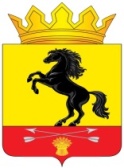                 АДМИНИСТРАЦИЯМУНИЦИПАЛЬНОГО ОБРАЗОВАНИЯ       НОВОСЕРГИЕВСКИЙ РАЙОН         ОРЕНБУРГСКОЙ ОБЛАСТИ                 ПОСТАНОВЛЕНИЕ__25.04.2019___ №  ___394_______                п. НовосергиевкаО проведении открытого конкурса направо получения свидетельства обосуществлении перевозок по одному илинескольким муниципальным маршрутамрегулярных перевозок на территории МО«Новосергиевский район»В соответствии с Федеральным законом Российской Федерации от 14 июля 2015 №220 - ФЗ «Об организации регулярных перевозок пассажиров и багажа автомобильным транспортом и городским наземным электрическим транспортом в Российской Федерации и о внесении изменений в отдельные законодательные акты Российской Федерации», Федеральным законом  от 26.07.2006 №135-ФЗ «О защите конкуренции», Законом Оренбургской области  от 09.03.2016  №3801/1039-V-ОЗ «Об организации регулярных  перевозок пассажирови багажа автомобильным транспортом в Оренбургской области», постановлением главы администрации МО Новосергиевский район Оренбургской области от 03.04.2019 №300-п «Об утверждении Положения об организации открытого конкурса на право осуществления перевозок по  муниципальным маршрутам регулярных  перевозок «Новосергиевский район» по нерегулируемым тарифам», постановлением администрации МО Новосергиевский район Оренбургской области от 20.12.2018 №1079-п «Об утверждении маршрутной сети регулярных перевозок по муниципальным маршрутам между  поселениямина территории муниципального образования «Новосергиевский район»; об отмене постановления администрации Новосергиевского района от 25.08.2016 №412-п»(в редакции  постановления № 381-п от 18.04.2019г.); постановлением администрации Новосергиевский район Оренбургской области от 20.12.2018 № 1080-п «Об утверждения положения о порядке формирования  ведения реестра муниципальных автобусных маршрутов регулярных перевозок и об утверждении реестра муниципальных автобусных маршрутов регулярных перевозок» (в редакции постановления от 18.04.2019 №380-п); постановлением администрации МО Новосергиевский район Оренбургской области от 26.12.2018 № 1116-п(в редакции постановления от 18.04.2019№379-п).Провести открытый конкурс на право получения свидетельства об осуществлении перевозок на территории муниципального образования Новосергиевский район:Лот № 12: - Маршрут №1. Л. Толстого Школа №4-Село Переулок Комсомольский.Лот № 13: - Маршрут №2 Конечная ул. Красноармейская -Село Переулок Комсомольский.Лот №14:-Маршрут №3 Автостанция п. Новосергиевка - с. Землянка.Лот №15:- Маршрут № 4 Конечная ул. Красноармейская-5 микрорайон.2.Утвердить  конкурсную документацию открытого конкурса на право получения свидетельства об осуществлении перевозок по муниципальным маршрутам регулярных перевозок на территории МО Новосергиевский район Оренбургской области согласно приложению№1 к настоящему постановлению.3. Экономическому отделу администрации МО Новосергиевский район Оренбургской области: 3.1. Разместить информационное извещение о проведении открытого конкурса на право получения свидетельства об осуществлении перевозок по муниципальным маршрутам регулярных перевозок на территории МО Новосергиевский район Оренбургской области на официальном сайте администрации Новосергиевского района до 29 апреля 2019 года, в соответствии с действующим законодательством согласно приложению№ 2.3.2. Обеспечить проведение открытого конкурса на право получения свидетельства  об осуществлении перевозок по муниципальным маршрутам регулярных перевозок на территории МО Новосергиевский район Оренбургской области в соответствии с действующим законодательством.4.Контроль за исполнением  настоящего постановления возложить на заместителя главы администрации района по экономическим вопросам Кривошееву И.И.5. Настоящее постановление вступает в силу со дня подписания и подлежит размещению на официальном сайте администрации Новосергиевского района.Глава администрации района                                  А.Д. ЛыковРазослано: Кривошеевой И.И., Евстратовой Т.Г, Воронину В.В.,  орготделу,  прокурору.Конкурсная документацияоткрытого конкурса на право получения свидетельства об осуществлении перевозок по одному или нескольким  муниципальным маршрутам регулярных перевозок на территории муниципального образования - Новосергиевский район Оренбургской области.21.Термины, используемые в конкурсной документацииОрганизатор конкурса – лицо, осуществляющее действия по подготовке и проведению открытого конкурса.Участник конкурса – лицо, подавшее заявку на участие в конкурсе.Открытый конкурс – (далее - конкурс), торги, победителем которых признается лицо, предложившее лучшие условия осуществления перевозок по муниципальным маршрутам регулярных перевозок на территории муниципального образования  Новосергиевский район Оренбургской области и заявке, на участие в конкурсе которого, присвоен первый номер. СКонкурсная документация – документация, разработанная и утвержденная организатором конкурса, содержащая требования к участникам конкурса, порядок подачи, отзыва и рассмотрения заявок на участие в конкурсе, критерии и порядок оценки и сопоставления заявок на участие в конкурсе.Заявка на участие в конкурсе – предложение участника конкурса, содержащее сведения и документы, предусмотренные конкурсной документацией, поданная в срок и по установленной форме.2. Законодательное регулированиеНастоящая конкурсная документация подготовлена в соответствии с Федеральным Законом от 06.10.2003 № 131-ФЗ «Об общих принципах организации местного самоуправления в Российской Федерации», Федеральным законом от 26.07.2006 г. №135-ФЗ «О защите конкуренции», Федеральным законом от 13.07.2015 № 220–ФЗ «Об организации регулярных перевозок пассажиров и багажа автомобильным транспортом и городским наземным электрическим транспортном в Российской Федерации и о внесении изменений в отдельные законодательные акты Российской Федерации», Законом Оренбургской области  от 09.03.2016 года №3801/1039-V-ОЗ «Об организации регулярных  перевозок пассажиров и багажа автомобильным транспортом в Оренбургской области».3. Организатор конкурсаОрганизатором конкурса выступает Администрация муниципального образования  Новосергиевский район Оренбургской области.4. Предмет конкурсаПредметом конкурса является право на получение свидетельства об  осуществлении перевозок по одному или нескольким муниципальным маршрутам регулярных перевозок на территории муниципального образования Новосергиевский район Оренбургской области.3Лоты, наименование муниципальных маршрутов регулярных перевозок муниципального образования «Новосергиевский район Оренбургской области»45График движения автобусов по маршрутам5. Требования к содержанию, оформлению, составу иформе заявки на участие в конкурсе.5.1. Для участия в конкурсе заявитель подает заявку на участие в конкурсе по форме согласно Приложению № 1 к настоящей конкурсной документации с пакетом следующих документов:1).Полученные не ранее даты размещения организатором конкурса на официальном сайте извещения о проведении конкурса:выписка из Единого государственного реестра юридических лиц или копия такой выписки, заверенная печатью (при ее наличии) организации и подписью уполномоченного лица (для юридических лиц);выписка из Единого государственного реестра индивидуальных предпринимателей или копия такой выписки, заверенная печатью (при ее наличии) и подписью индивидуального предпринимателя (для индивидуальных предпринимателей).2). Документы, подтверждающие полномочия лица на осуществление действий от имени участника конкурса (копия решения о назначении или об избрании лица на должность, в соответствии с которыми такое лицо обладает правом действовать от имени участника конкурса без доверенности, для объединений претендентов (товариществ) - договор простого товарищества или доверенность, выданная товарищами).В случае если от имени участника конкурса - юридического лица действует представитель, документом, подтверждающим полномочия, является доверенность на осуществление действий от имени участника конкурса, заверенная печатью участника конкурса (при наличии печати) и подписанная руководителем участника конкурса или уполномоченным этим руководителем лицом. В случае если указанная доверенность подписана лицом, уполномоченным руководителем участника конкурса, заявка на участие в открытом конкурсе должна содержать также документ, подтверждающий полномочия такого лица.Если от имени участника конкурса - индивидуального предпринимателя действует иное лицо, документом, подтверждающим полномочия, является доверенность на осуществление действий от имени участника конкурса, удостоверенная  в соответствии с Гражданским кодексом Российской Федерации.3).Копия лицензии, необходимая в соответствии с законодательством Российской Федерации для осуществления деятельности по перевозке пассажиров, заверенная печатью (при ее наличии) организации (индивидуального предпринимателя) и подписью уполномоченного лица.4).Справка налогового органа, подтверждающая отсутствие у заявителя задолженности по обязательным платежам в бюджеты бюджетной системы Российской Федерации за последний завершенный отчетный период.5).Копия договора простого товарищества (для участников договора простого товарищества), заверенная печатью (при ее наличии) организации (индивидуального предпринимателя) и подписью уполномоченного лица.6).Справка, выданная соответствующим подразделением ГИБДД УМВД России, о количестве дорожно - транспортных происшествий, повлекших за собой человеческие жертвы или причинение вреда здоровью граждан и произошедших по вине юридического лица, индивидуального предпринимателя, участников договора простого товарищества или  их работников в течение года, предшествующего дате проведения конкурса, в отношении транспортных средств, имевшихся в распоряжении юридического лица, индивидуального предпринимателя или участников договора простого товарищества в течение года, предшествующего дате проведения конкурса.7).Справка в произвольной форме (подписывается руководителем и главным бухгалтером - для юридических лиц, индивидуальным предпринимателем - для индивидуальных предпринимателей, участником договора простого товарищества - для участников договора простого товарищества) о непроведении ликвидации юридического лица, отсутствии решения арбитражного суда о признании банкротом юридического лица или индивидуального предпринимателя и об открытии конкурсного производства.8).Справка в произвольной форме (подписывается руководителем и главным бухгалтером - для юридических лиц, индивидуальным предпринимателем - для индивидуальных предпринимателей, участником договора простого товарищества - для участников договора простого товарищества) об отсутствии обстоятельств, предусмотренных частью 8 статьи 29 Федерального закона № 220-ФЗ.**отсутствие  вступившего в законную силу решения суда о прекращении действия свидетельства;*отсутствие принятого уполномоченным органом местного самоуправления решения о прекращении действия свидетельства об осуществлении перевозок по муниципальному маршруту регулярных перевозок, в связи  с невыполнением по соответствующему маршруту в отсутствие чрезвычайной ситуации ни одного рейса, предусмотренного расписанием, в течение более чем трех дней подряд».9). Если заявка на участие в конкурсе подана уполномоченным участником договора простого товарищества, документы, указанные в подпунктах 20.1, 20.3, 20.4, 20.7,20.6. 20.8 пункта 19 настоящего Порядка, представляются в отношении каждого участника договора простого товарищества.10). Опись документов.5.2. Заявка на участие в конкурсе представляется в письменной форме в запечатанном конверте с описью документов. При этом на конверте указывается наименование конкурса и лота, на участие в котором подается данная заявка, а такженаименование заявителя, почтовый адрес (для юридического лица) или фамилия, имя, отчество, сведения о месте жительства (для индивидуального предпринимателя, участника простого товарищества).Все листы заявки на участие в конкурсе, все листы тома заявки на участие в конкурсе должны быть прошиты и пронумерованы, скреплены печатью (при ее наличии) и подписаны заявителем или лицом, уполномоченным таким заявителем.5.3. Заявки на участие в конкурсе, полученные после окончания приема заявок на участие в конкурсе, не рассматриваются.5.4. При подготовке заявки и документов, входящих в ее состав, не допускается использование факсимильной подписи.5.5. Документы и их копии должны быть читаемыми. Подчистки и исправления в представляемых документах не допускаются. 6. Порядок, место, дата начала и дата окончания срокаподачи заявок на участие в конкурсе6.1. Участник конкурса вправе подать только одну заявку в отношении каждого предмета конкурса (лота).6.2. Каждый конверт с заявкой, поступивший в срок, указанный в конкурсной документации, регистрируется организатором конкурса. 6.3.  Срок поступления заявки определяется по дате и времени её регистрации. 6.4. Прием заявок осуществляется по адресу: 461200, Оренбургская область, п.Новосергиевка, ул.Краснопартизанская, 20, каб.318, в рабочие дни (понедельник – пятница  с 9.00 часов до 18.00 часов, перерыв на обед с 13.00 часов до 14.00 часов).Дата начала срока подачи заявок: день, следующий за днем размещения на сайте организатора конкурса извещения о проведении конкурса.Окончание срока подачи заявок: на заседании конкурсной комиссии непосредственно до начала вскрытия конвертов с заявками.6.5.Участники конкурса, подавшие заявки на участие в конкурсе, организатор конкурса обязаны обеспечить конфиденциальность сведений, содержащихся в таких заявках, до вскрытия конвертов с заявками на участие в конкурсе. Лица, осуществляющие хранение конвертов с заявками, не вправе допускать повреждение таких конвертов и заявок до момента их вскрытия.7. Требования к участникам конкурса7.1. К участию в конкурсе допускаются юридические лица, индивидуальные предприниматели, участники договора простого товарищества, соответствующие следующим требованиям:1) наличие лицензии на осуществление деятельности по перевозкам пассажиров в случае, если наличие указанной лицензии предусмотрено законодательством Российской Федерации;2)  сведения о наличии на праве собственности или на ином законном основании транспортных средств(аренда, субаренда, пользование, доверительное управление, хозяйственное ведение, оперативное управление и др), с указанием характеристик транспортных средств, соответствующих требованиям, указанным в реестре маршрута регулярных перевозок, в отношении которого выдается свидетельство об осуществлении перевозок по маршруту регулярных перевозок, либо принятие на себя обязательства по приобретению таких транспортных средств в сроки, определенные конкурсной документацией;3) непроведение ликвидации участника открытого конкурса - юридического лица и отсутствие решения арбитражного суда о признании банкротом участника открытого конкурса - юридического лица или индивидуального предпринимателя и об открытии конкурсного производства;4)  информация об отсутствии у участника конкурса задолженности по обязательным платежам в бюджеты бюджетной системы Российской Федерации за последний завершенный отчетный период;5) наличие договора простого товарищества в письменной форме (для участников договора простого товарищества).6)отсутствие в отношении юридического лица, индивидуального предпринимателя, участника договора простого товарищества обстоятельств, предусмотренных частью 8 статьи 29   ФЗ №220 от 13.07.2015г.**«отсутствие  вступившего в законную силу решения суда о прекращении действия свидетельства»;*«отсутствие принятого уполномоченным органом местного самоуправления решения о прекращении действия свидетельства об осуществлении перевозок по муниципальному маршруту регулярных перевозок, в связи  с невыполнением по соответствующему маршруту в отсутствие чрезвычайной ситуации ни одного рейса, предусмотренного расписанием, в течение более чем трех дней подряд».Требования, предусмотренные подпунктами 1, 3 и 4  настоящего пункта, применяются в отношении каждого участника договора простого товарищества. 7.2. Конкурсная комиссия имеет право проверять представленную участниками конкурса информацию, запрашивать информацию у иных компетентных лиц.8. Порядок и срок отзыва заявок на участие в конкурсе, порядок внесения изменений в заявки на участие в конкурсе8.1. Участник конкурса, подавший заявку на участие в конкурсе, вправе изменить или отозвать заявку на участие в конкурсе в любое время до момента вскрытия конкурсной комиссией конвертов с заявками на участие в конкурсе.8.2. Заявки отзываются в следующем порядке: участник в конкурсе подает организатору конкурса в письменном виде уведомление об отзыве заявки на участие в конкурсе, содержащее информацию о том, что он отзывает свою заявку. При этом в соответствующем уведомлении в обязательном порядке должна быть указана следующая информация: наименование конкурса (лота), дата, время и способ подачи заявки на участие в конкурсе.Уведомление об отзыве заявки должно быть скреплено печатью и заверено подписью уполномоченного лица. Уведомление об отзыве заявки подается по адресу для приема заявок, указанному в извещении о проведении конкурса. После окончания срока подачи заявок на участие в конкурсе, заявки отзываются на заседании комиссии непосредственно перед вскрытием конвертов с заявками по адресу, указанному в извещении о проведении конкурса. 8.3. Регистрация отзывов заявок на участие в конкурсе производится в том же порядке, что и регистрация заявки. 8.4. После начала вскрытия конвертов с заявками отзыв заявок на участие в конкурсе не допускается. 8.5. Изменения, внесенные в заявку, считаются неотъемлемой частью заявки на участие в конкурсе. 8.6. Внесение изменений в заявку на участие в конкурсе осуществляется в следующем порядке:- изменения заявки подаются в запечатанном конверте. На соответствующем конверте указываются: наименование открытого конкурса: «Изменение заявки на участие в открытом конкурсе (наименование конкурса, № лота) »;- изменения заявки должны быть оформлены в порядке, установленном для оформления заявок; - изменения заявок подаются по адресу, указанному в извещении о проведении конкурса. После окончания срока подачи заявок,  изменения заявок на участие в конкурсе подаются на заседании конкурсной комиссии непосредственно перед вскрытием конвертов с заявками по адресу, по которому осуществляется вскрытие конвертов с заявками, указанному в извещении о проведении открытого конкурса. 8.7. Изменения заявок на участие в конкурсе регистрируются в том же порядке, что и регистрация заявки8.8.  После начала вскрытия конвертов с заявками на участие в конкурсе внесение изменений в заявки не допускается.9.Порядокпредоставления конкурсной документации9.1. Со дня размещения на сайте информационного извещения о проведении конкурса организатор конкурса на основании заявления любого заинтересованного лица, поданного в письменной форме, в течение трех рабочих дней со дня получения соответствующего заявления обязан предоставить такому лицу конкурсную документацию в порядке, указанном в информационном извещении о проведении конкурса.9.2. Предоставление конкурсной документации до размещения на сайте организатора конкурса информационного извещения о проведении конкурса не допускается.10. Формы, порядок, дата начала и окончаниясрока предоставления участниками конкурса разъясненийположений конкурсной документации10.1. Любой заявитель вправе направить в письменной форме организатору конкурса запрос о разъяснении порядка и условий проведения конкурса. В течение 3 (трех) рабочих дней со дня поступления указанного запроса организатор конкурса обязан направить в письменной форме разъяснения порядка и условий проведения конкурса, если указанный запрос поступил к организатору конкурса не позднее, чем за 5 (пять) дней до дня окончания подачи заявок на участие в конкурсе.10.2. В течение 1 (одного) дня со дня направления разъяснения положений условий и порядка проведения конкурса по запросу заявителя такое разъяснение размещается организатором конкурса на его официальном сайте с указанием предмета запроса, но без указания заявителя, от которого поступил запрос.11. Место, порядок, дата и время вскрытия конвертовс заявками на участие в конкурсе11.1. Вскрытие конвертов с заявками состоится на заседании комиссии публично в день, указанный в извещении о  проведении открытого конкурса на право  получения свидетельства об  осуществлении перевозок по муниципальным маршрутам  регулярных  перевозок на территории МО Новосергиевский район Оренбургской области по адресу: Оренбургская область, п. Новосергиевка, ул.Краснопартизанская, 20, каб.313.Участники конкурса или их представители вправе присутствовать при вскрытии конвертов с заявками.11.2. Конкурсной комиссией вскрываются конверты с заявками, которые поступили организатору конкурса до вскрытия конвертов с заявками. Конверты с заявками, полученные после начала процедуры вскрытия конвертов с заявками, считаются опоздавшими. Такие конверты в случае, если на конверте не указан почтовый адрес участника конкурса, вскрываются и возвращаются участнику конкурса.11.3. При вскрытии конвертов с заявками на участие в конкурсе объявляются и заносятся в протокол вскрытия конвертов с заявками наименование заявителя и входящие в состав заявки на участие в конкурсе документы.Копия указанного протокола размещается на официальном сайте организатора конкурса в срок не позднее 1 (одного) рабочего дня, следующего за днем его подписания. 11.4. В случае установления факта подачи одним участником конкурса  двух и более заявок на участие в конкурсе в отношении одного и того же лота при условии, что поданные ранее заявки таким участником не отозваны, все заявки на участие в конкурсе такого участника, поданные в отношении данного лота, не рассматриваются и возвращаются такому участнику.11.5. В случае, если по окончании срока подачи заявок подана только одна заявка или не подано ни одной заявки, конкурс признается несостоявшимся. В случае, если конкурсной документацией предусмотрено два и более лота, конкурс признается несостоявшимся только в отношении тех лотов, в отношении которых подана только одна заявка на участие в конкурсе или не подана ни одна заявка на участие в конкурсе.12. Порядок рассмотрения заявок на участие в конкурсе12.1. Конкурсная комиссия рассматривает заявки на соответствие требованиям, установленным настоящей конкурсной документацией, и соответствие участников конкурса требованиям, установленным пунктом 7.1 настоящей конкурсной документации. Срок рассмотрения заявок не может превышать двадцать дней со дня вскрытия конвертов с заявками.12.2. По результатам рассмотрения заявок на участие в конкурсе
комиссией принимается решение:1)	о допуске заявителя к участию в конкурсе и о признании его
участником конкурса;2)	об отказе в допуске заявителя к участию в конкурсе.12.3.	Заявитель не допускается комиссией к участию в конкурсе в
случаях:не соответствия требованиям, указанным в разделе 7 настоящего конкурсной документации;наличия в документах, представленных участником конкурса, недостоверных сведений;3)	нарушения требований к оформлению заявки на участие в конкурсе,
установленных настоящей конкурсной документацией.12.4. Решение оформляется протоколом вскрытия конвертов и рассмотрения заявок, который ведется конкурсной комиссией и подписывается всем присутствующим на заседании составом комиссии в день окончания рассмотрения заявок. 12.5. Заявителям, подавшим заявки на участие в конкурсе и признанным участниками конкурса, и заявителям, подавшим заявки и не допущенным к участию в конкурсе, направляются уведомления о принятых конкурсной комиссией решениях не позднее трех дней, следующих за днем подписания указанного протокола. 12.6. В случае, если на основании результатов рассмотрения заявок принято решение об отказе в допуске к участию в конкурсе всех заявителей, подавших заявки, или о допуске к участию в конкурсе и признании участником конкурса только одного заявителя, подавшего заявку, конкурс признается несостоявшимся.13. Критерии оценки заявок на участие в конкурсе13.1. Комиссия осуществляет оценку и сопоставление заявок на участие в конкурсе по следующим критериям:Критерии конкурсного отбора и шкала оценки и сопоставления заявок14. Порядок оценки и сопоставления заявок на участие в конкурсе 14.1. Конкурсная комиссия осуществляет оценку и сопоставление заявок, поданных участниками конкурса, в соответствии со шкалой для оценки критериев сопоставления заявок на участие в открытом конкурсе на право получения свидетельства об осуществлении перевозок по одному или нескольким муниципальным маршрутам регулярных перевозок на территории муниципального образования Новосергиевский район  Оренбургской области.  14.2. На основании результатов оценки и сопоставления заявок конкурсной комиссией каждой заявке на участие в конкурсе присваивается порядковый номер в порядке уменьшения ее оценки. Заявке на участие в конкурсе, получившей высшую оценку, присваивается первый номер.14.3. Конкурсная комиссия ведет протокол оценки и сопоставления заявок и подписывается всем присутствующим на заседании составом комиссии в день окончания рассмотрения, оценки и сопоставления заявок (протокол оценки).14.4. Протокол оценки должен содержать следующие сведения:	- о месте, дате, времени рассмотрения, оценки и сопоставления заявок;-	о заявителях, подавших заявки, решении о допуске заявителя к
участию в конкурсе или об отказе в допуске заявителя к участию в конкурсе
с обоснованием такого решения и указанием причин отказа в допуске к
участию в конкурсе;о принятом на основании результатов оценки и сопоставления заявок решении о присвоении заявкам порядковых номеров;о решении комиссии о присвоении заявкам количества баллов по предусмотренным критериям оценки заявок;- о наименовании (для юридических лиц), фамилии, имени, отчестве (для индивидуальных предпринимателей), сведения и почтовых адресах участников конкурса, заявкам которых присвоен первый и второй номера.14.5. Протокол оценки размещается организатором конкурса на официальной сайте в течение 3 (трех) рабочих дней со дня его подписания.14.6. Протокол оценки составляется в одном экземпляре и хранится у организатора конкурса. 14.7. Для оценки заявки по всем критериям, установленным настоящей конкурсной документацией, осуществляется расчет итогового оценочного показателя по каждой заявке.14.8. Итоговый показатель заявки рассчитывается путем сложения показателей по каждому критерию оценки заявки, установленному в настоящей конкурсной документации.14.9. Победителем конкурса признается участник конкурса, заявке которого присвоен первый номер.14.10. В случае если нескольким заявкам на участие в конкурсе присвоен первый номер, победителем конкурса признается участник конкурса, по предложению которого установлен маршрут регулярных перевозок, а при отсутствии такого участника – участник конкурса, заявка которого подана ранее других заявок, получивших высшую оценку.15. Выдача свидетельств об осуществлении перевозок по муниципальному маршруту и карт соответствующего маршрута15.1. По результатам конкурса свидетельство об
осуществлении перевозок по одному или нескольким муниципальным маршрутам регулярных перевозок и карты маршрута регулярных перевозок выдаются победителю конкурса, а в случае, если этот конкурс был признан не состоявшимся в связи с тем, что только одна заявка на участие в этом конкурсе была признана соответствующей требованиям конкурсной документации, - юридическому лицу, индивидуальному предпринимателю или уполномоченному участнику договора простого товарищества, подавшим такую заявку на участие в конкурсе.
           15.2. Свидетельство об осуществлении перевозок по одному или нескольким муниципальным маршрутам регулярных перевозок и карты маршрута регулярных перевозок выдаются в течение десяти дней со дня проведения конкурса на срок пять лет.15.3.Для подтверждения  наличия транспортных средств победитель открытого конкурса в течение пяти рабочих дней со дня размещения на официальном сайте протокола об итогах открытого конкурса, представляет заверенные копии документов, подтверждающих наличие  у него на праве собственности или ином основании на весь период действия свидетельств транспортных средств, предусмотренных заявкой на участие в конкурсе:копии паспортов транспортных средств, заверенные печатью (при ее наличии) организации (индивидуального предпринимателя) и подписью уполномоченного лица;заверенные печатью (при ее наличии) организации (индивидуального предпринимателя) и подписью уполномоченного лица копии документов на право владения или пользования транспортными средствами на весь период действия свидетельства - копия свидетельства о регистрации транспортного средства или договора о пользовании транспортным средством (на условиях аренды или ином праве) с приложением копии свидетельства о регистрации транспортного средства;справку о транспортных средствах, выставляемых на муниципальные маршруты регулярных перевозок по нерегулируемым тарифам в МО «Новосергиевский район», по форме согласно Приложению №2 к настоящей конкурсной документации (далее - справка о транспортных средствах). Включение одних и тех же транспортных средств в справку по разным лотам не допускается.15.4. Представляемые документы должны содержать следующие сведения о транспортном средстве: вид, класс, марка, модель, год выпуска, экологический класс (при наличии).15.5. В  случае, если этот конкурс был признан не состоявшимся в связи с тем, что только одна заявка на участие в этом конкурсе была признана соответствующей требованиям конкурсной документации, свидетельство об осуществлении перевозок по маршруту регулярных перевозок и карты маршрута регулярных перевозок выдаются  Организатором в тот же срок  юридическому лицу, индивидуальному предпринимателю или уполномоченному участнику договора простого товарищества, подавшим такую заявку на участие в открытом конкурсе.Приложение №2 к постановлению администрации Новосергиевского района  №394 от 25.04.2019Извещение о проведении открытого конкурса на право осуществления перевозок по муниципальным маршрутам регулярных перевозок МО Новосергиевский район(далее –открытый конкурс)Приложение №1к постановлению администрации  Новосергиевского района  от25.04.2019    №    394                Регистрационный  №Порядковый №Наименование маршрутаНаименования промежуточных остановочных пунктов (населенных пунктов)Наименования улиц, автомобильных дорог, по которым предполагается движение транспортных средств между остановочными пунктами по маршруту регулярных перевозок;Протяженность маршрута, кмПорядок посадки и высадки пассажировВид регулярных перевозокВид, класс и экологические характеристики транспортных средствДата начала осуществления регулярных перевозокПервозчик определен (+)Не определен (-)Наименование организации перевозчикаё121Л. ТолстогоОст. Школа №4-ост. Магистральная-ост.Л. Толстого-ост.Островная-ост.Партизанская-ост.Ж/д Вокзал-ост.Нефтебаза-ост.Горького-ост.Королева-ост.Конечная-ост. Кафе «АКВА»-ост.Торговый  центр «Лидер»-ост.Ленинская-ост.Ж/Д Вокзал-ост.Чапаева-ост.Володарского-ост.Рынок-ост. Кинотеатр «Колос»-ост.Стадион»Урожай»-ост.ул. Оренбургская-ост.Советская-Церковь-Ул. Красноармейскаяул. Ленинскаяпр. Калининаул. Первомайскаяул. Лермонтова11,5Во всехостановочных пунктахмаршрутарегулярныхперевозокпо не регулируемым тарифамМ2,М3,2-4 классЛермонтова-Село Пер. Комсомольский132Конечная  ул. Красноармейская-Село Переулок КомсомольскийОст. Конечная-ост. КАФЕ «АКВА»-ост. Торговый центр «ЛИДЕР» -ост. Ленинская-ост. Ж/Д Вокзал-ост.Чапаева-остВолодарского-ост.Рынок-ост.Кинотеатр «Колос»-ост. Стадион «Урожай»-ост.ул. Оренбургская-ост. Советская-Церковь-Лермонтова-село пер. Комсомольский.ул. Красноармейская ул. Ленинскаяпр. Калининаул. Первомайскаяул. Лермонтова6Во всехостановочных пунктахмаршрутарегулярныхперевозокпо не регулируемым тарифамМ2,М3,2-4 класс143Автостанция п. Новосергиевка-с. ЗемлянкаАвтостанция-п. Новосергиевка-ост.Торговый центр «Лидер»-ост. Кафе «Аква»-ост.Конечная-ост. Тополя-ост. Дом Культуры с. Землянкаул. Красноармейская,старая дорога Новосергиевка-Землянка.7,5Во всехостановочных пунктахмаршрутарегулярныхперевозокпо не регулируемым тарифамМ2,М3,2-4 класс154Конечная ул. Красноармейская-5микрорайонОст. Конечная-ост. КАФЕ «АКВА»-ост.Торговый центр «Лидер»-ост. Ленинская-ост. Ж/Д Вокзал-ост.Чапаева-ост.Володарского-ост. Рынок-ост. Кинотеатр «Колос»-ост. Стадион «Урожай»-ост. Ул. Оренбургская-ост. Советская-Церковь-Лермонтова-Село Пер. Комсомольский-Ост. Советская-ост. Поссовет-ост. Пролетарская-ост. Дачная-ост.Электрическая-ост. Конституции-ост. Жукова-ост.Д/С Буратино-Ост.ЖелезнодорожнаяУл. КрасноармейскаяУл. ЛенинскаяПр. КалининаУл.ПервомайскаяУл. ЛермонтоваУл. СоветскаяУл. ПролетарскаяУл. ЭлектрическаяУл. Конституции,Ул.ЖуковаУл. Сергиевская9,5Во всехостановочных пунктахмаршрутарегулярныхперевозокпо не регулируемым тарифамМ2,М3,2-4 класс№ лотаНомер,наименование маршрутаРасстояние кмВремя отправл.Времяприбыт.на конечн.пунктВремяотправлен.с конечног.пунктаВремяприбытияДни следования12345678Машрут №1Л. Толстого11,51)07-152)08-123)09-284)10-425)11-426)12-567)17-058)18-209)19-2007-4008-5010-1211-1212-2413-4017-4018-5520-0007-4008-5010-1211-1212-2413-4017-4018-5508-1209-2810-4211-4212-5614-1818-2019-201,2,3,4,51)07-152)08-123)09-284)10-425)11-426)12-5607-4008-5010-1211-1212-2413-4007-4008-5010-1211-1212-2413-4008-1209-2810-4211-4212-5614-1861)08-122)09-283)10-424)11-425)12-5608-5010-1211-1212-2413-4008-5010-1211-1212-2413-4009-2810-4211-4212-5614-187Маршрут №2Конечная ул. Красноармейская-Село переулок Комсомольский61)08-102)08-523)09-344)10-225)11-156)14-007)15-208)17-009)17-5008-3009-1509-5510-4511-3314-1515-4017-3018-0008-3009-1509-5510-4511-3314-1516-0017-3008-5209-3410-2211-1511-5014-3017-0017-501,2,3,4,51)08-102)08-523)10-224)11-155)14-006)17-3008-3009-1510-4511-3314-1517-5008-3009-1510-4511-3314-1517-5008-5209-3411-1511-5014-3018-006,7Маршрут №3Автостанция п. Новосергиевка-с. Землянка7,51)07-352)14-503)18-1008-0015-1018-3008-0015-1018-3008-1015-2018-451,2,3,4,5,6,7Маршрут №4Конечная ул. Красноармейская-5 микрорайон9,51)07-202)08-203)09-204)10-485)12-066)13-167)14-008)17-009)18-1507-5008-4510-0011-3012-3813-3014-2017-5018-4507-5008-4510-0011-3012-3813-3017-5018-4508-2009-2010-4812-0613-1614-0018-1519-101,2,3,4,51)07-202)08-453)10-004)11-305)12-386)13-3007-5009-2010-4812-0613-1614-0008-2009-2010-4812-0613-1614-0008-4510-0011-3012-3813-3014-206,7№№п/п                                 Критерии конкурсного отбора Шкала оценки и сопоставления заявок1.1)количество дорожно-транспортных происшествий, повлекших за собой человеческие жертвы или причинение вреда здоровью граждан и произошедших по вине юридического лица, индивидуального предпринимателя, участников договора простого товарищества или их работников в течение года, предшествующего дате размещения извещения о проведении открытого конкурса на официальном сайте организатора открытого конкурса в информационно-телекоммуникационной сети "Интернет" (далее - дата размещения извещения), в расчете на среднее количество транспортныхсредств, предусмотренных договорами обязательного страхования гражданской ответственности юридического лица, индивидуального предпринимателя, участников договора простого товарищества за причинение вреда жизни, здоровью, имуществу пассажиров (далее - договоры обязательного страхования гражданской ответственности), действовавшими в течение года, предшествующего дате размещения извещения;- отсутствует; - не более 1 нарушения;- более 1 нарушения  10202. опыт осуществления регулярных перевозок юридическим лицом, индивидуальным предпринимателем или участниками договора простого товарищества, который подтвержден сведениями об исполненных государственных или муниципальных контрактах либо нотариально заверенными копиями свидетельств об осуществлении перевозок по маршруту регулярных перевозок, заключенных с органами исполнительной власти субъектов Российской Федерации или органами местного самоуправления договоров, предусматривающих осуществление перевозок по маршрутам регулярных перевозок, или иных документов, предусмотренных нормативными правовыми актами субъектов Российской Федерации, муниципальными нормативными правовыми актами. Данный критерий в отношении юридического лица или индивидуального предпринимателя исчисляется исходя из количества полных лет осуществления ими перевозок по маршрутам регулярных перевозок, а в отношении участников договора простого товарищества исходя из среднеарифметического количества полных лет осуществления перевозок по маршрутам регулярных перевозок каждым участником;- до 1 года включительно;  - свыше  1 года до 2 лет включительно;- свыше 2 лет до 5 лет включительно- свыше 5 лет- без опыта работы124503.Характеристики транспортных средств, влияющие на качество перевозок характеристики транспортных средств, предлагаемых юридическим лицом, индивидуальным предпринимателем или участниками договора простого товарищества для осуществления регулярных перевозок;1) наличие кондиционера;- отсутствует;2) наличие низкого пола,                                                                                             - отсутствует;3) наличие оборудования для перевозок пассажиров с ограниченными возможностями передвижения, пассажиров с детскими колясками;-  отсутствует;4) наличие оборудования для объявления остановок с использованием системы  спутниковой навигации ГЛОНАСС/GPS (без участия водителя);  - отсутствует505050504.Максимальный срок эксплуатации транспортных средств, предлагаемых юридическим лицом, индивидуальным предпринимателем или участниками договора простого товарищества для осуществления регулярных перевозок в течение срока действия свидетельства об осуществлении перевозок по маршруту регулярных перевозок.1. Для транспортных средств среднего, большого, особо большого класса:- старше 10 лет;- от 5 до 10 лет;- до 5  лет2. Для транспортных средств особо малого, малого класса:- старше 5 лет; - от 2 до 5  лет;- до 2 лет Примечание: По данному критерию производится оценка каждого транспортного средства, предлагаемого на конкурс участником конкурса, с последующим суммированием  общего количества баллов и определением средней  величины значения  критерия для каждого участника.05100510Наименование, местонахождение, почтовый адрес и адрес электронной почты, номер контактного телефона организатора открытого конкурса, ответственного должностного лицаНаименование, местонахождение, почтовый адрес и адрес электронной почты, номер контактного телефона организатора открытого конкурса, ответственного должностного лицаОрганизатор открытого конкурса: Администрация муниципального образования Новосергиевский район  Оренбургской областиМестонахождение    и   почтовый     адрес:    461200, Оренбургская область, п.Новосергиевка, ул. Краснопартизанская, 20, каб.318Контактные лица: Воронин Виктор Васильевич, Рыжов Алексей ВикторовичТелефон: 8 (35339) 2-43-47, 2-42-69Адрес электронной почты: voronin_990@mail.ruПредмет открытого конкурса Предмет открытого конкурса Право на получение свидетельства об  осуществлении перевозок по одному или нескольким муниципальным маршрутам регулярных перевозок на территории муниципального образования Новосергиевский район Оренбургской области :Срок, на который выдается свидетельство об осуществлении регулярных перевозок по маршрутам регулярных перевозок Срок, на который выдается свидетельство об осуществлении регулярных перевозок по маршрутам регулярных перевозок Свидетельство об осуществлении регулярных перевозок по маршрутам регулярных перевозок выдается на срок 5 летСрок, место и   порядок представления конкурсной документации, адрес официального сайта, на котором размещена конкурсная документация, способы получения конкурсной документацииСрок, место и   порядок представления конкурсной документации, адрес официального сайта, на котором размещена конкурсная документация, способы получения конкурсной документацииОфициальный сайт, на котором размещена конкурсная документация: www.novosergievka.ruКонкурсная документация предоставляется по адресу: 461200, Оренбургская область, п. Новосергиевка, ул. Краснопартизанская, 20, каб.318, с 9 часов 00 минут до 18 часов 00 минут по местному времени с 29.04.2019года ежедневно (кроме выходных и праздничных дней, перерывов на обед с 13.00 до 14.00) до 10 часов 00 минут 29.05.2019 года, либо посредством информационно-телекоммуникационной сети Интернет путем скачивания с официального сайта Организатора открытого, на котором она размещена www.novosergievka.ru.Конкурсная документация на бумажном носителе предоставляется всем заинтересованным лицам, направившим в уполномоченный орган письменный запрос на получение конкурсной документации. Конкурсная документация выдается ежедневно, кроме выходных и праздничных дней с 09.00 до 17.00 местного времени (перерыв на обед с 13.00 до 14.00 часов местного времени). Выдача конкурсной документации завершается в последний день окончания приема заявок на участие в конкурсе. Выдача конкурсной документации в печатном виде осуществляется без взимания платы.Срок, место и порядок подачи заявок Срок, место и порядок подачи заявок Заявки на участие в открытом конкурсе подаются с 9 часов 00 минут до 18 часов 00 минут по местному времени с 29.04.2019 года ежедневно (кроме выходных и праздничных дней, перерывов на обед с 13.00 до 14.00) до  часов 00 минут 29.05.2019 года по адресу: 461200, Оренбургская область, п.Новосергиевка, ул. Краснопартизанская, 20, кабинет № 318. Заявка на участие в конкурсе представляется в письменной форме в запечатанном конверте с описью документов. При этом на конверте указывается наименование конкурса и лота, на участие в котором подается данная заявка, а также наименование заявителя, почтовый адрес (для юридического лица) или фамилия, имя, отчество, сведения о месте жительства (для индивидуального предпринимателя, участника простого товарищества).                                                                                                                   Все листы заявки на участие в конкурсе, все листы тома заявки на участие в конкурсе должны быть прошиты и пронумерованы, скреплены печатью (при ее наличии) и подписаны заявителем или лицом, уполномоченным таким заявителем. Организатор открытого конкурса регистрирует заявку с указанием даты и времени регистрации. Ответственность за сохранность представленной документации несет Организатор открытого конкурса. Заявки на участие в конкурсе, полученные после окончания приема заявок на участие в конкурсе, не рассматриваются. При подготовке заявки и документов, входящих в ее состав, не допускается использование факсимильной подписи. Документы и их копии должны быть читаемыми. Подчистки и исправления в представляемых документах не допускаются. По требованию участника открытого конкурса Организатор открытого конкурса выдает расписку в получении конверта с заявкой на участие в открытом конкурсе с указанием даты и времени получения конверта.Место, дата и время вскрытия конвертов с заявками, рассмотрения заявокМесто, дата и время вскрытия конвертов с заявками, рассмотрения заявокВскрытие конвертов с заявками и  рассмотрение заявок состоится на заседании комиссии публично 30.05.2019 года в 11 часов 00 мин по адресу:461200, Оренбургская область, п.Новосергиевка, ул.Краснопартизанская, 20, каб.313.Рассмотрение заявок проводится  с 30.05.2019 года по 05.06.2019г по адресу: 461200, Оренбургская область, п.Новосергиевка, ул.Краснопартизанская, 20, каб.313.Место, дата и время осмотра транспортных средствМесто, дата и время осмотра транспортных средствЛот № 12–06.06.2019 года в 10 час. 00 мин. местного времени, по адресу: 461200, Оренбургская область, п.Новосергиевка, ул.Красноармейская, 43, асфальтированная площадка в районе МУП «Новосергиевка АКВА»Лот № 13- 06.06.2019 года в 10 час. 30 мин. местного времени, по адресу: 461200, Оренбургская область, п.Новосергиевка, ул.Красноармейская, 43, асфальтированная площадка в районе МУП «Новосергиевка АКВА»Лот № 14- 06.06.2019года в 11 час. 00 мин. местного времени, по адресу: 461200, Оренбургская область, п.Новосергиевка, ул.Красноармейская, 43, асфальтированная площадка в районе МУП «Новосергиевка АКВА»Лот № 15- 06.06.2019 года в 11 час. 30 мин. местного времени, по адресу: 461200, Оренбургская область, п.Новосергиевка, ул.Красноармейская, 43, асфальтированная площадка в районе МУП «Новосергиевка АКВА»Место, дата, оценки и сопоставления заявокМесто, дата, оценки и сопоставления заявокОценка и сопоставление заявок, определение победителя состоится 06.06.2019г. в 16 час. 00 мин. по адресу:  461200, Оренбургская область, п.Новосергиевка, ул. Краснопартизанская, 20, каб.313Внесение измененийВнесение измененийРешение о внесении изменения в извещение о проведении конкурса принимается не позднее, чем за пять дней до даты окончания подачи заявок на участие в конкурсе. Изменение предмета конкурса не допускается. Изменения внесенные в извещение  о проведении открытого конкурса, размещаются на официальном сайте администрации района в  течении двух  рабочих дней со дня принятия решения о внесении изменений. При этом срок подачи заявок на участие в конкурсе продлевается так, чтобы со дня опубликования на официальном сайте до даты окончания подачи заявок на участие в конкурсе такой срок составлял не менее чем двадцать дней.Отказ от проведения конкурсаОтказ от проведения конкурсаРешение об отказе проведения конкурса принимается не позднее чем за пять  дней до даты окончания срока подачи заявок на участие в конкурсе. Извещение об отказе от проведения конкурса размещается организатором конкурса в течении двух рабочих дней со дня принятия решения об отказе от проведения конкурса на официальном сайте администрации района. В течении двух рабочих дней со дня принятия указанного решения, организатором конкурса вскрываются (в случае если на конверте не указаны почтовый адрес (для юридического лица) или сведения о месте жительства (для физического лица) участника размещения заказа) конверты с заявками на участие в конкурсе и направляются соответствующие уведомления всем участникам размещения заказа, подавшим заявки на участие в конкурсе.